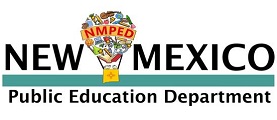 Information Tech Coordinator-Endorsement Licensure ChecklistCoursework Accepted or Degree Conferred in instructional technologies or related field:      All Computer Courses:      Alternative Pathway Technical Alternative Technology IT Form (Portfolio)
Documents Required Official sealed transcripts-(24-36 semester hours), 12 semester hours of which must be upper division credit Passage of exam (out of state prior to being in the state of NM) OR Current Teaching License from Out of State or Country which reflects endorsement area in which educator is applying forFor office use only: Email sent requesting:       Endorsement Added  Comments:      Licensee’s Name:                                         File Number:                 Application Date:          Issue/Review Date:      Consultant’s Name: License Type:                